Think like a WriterUsing conjunctions to compare and contrast ideas:Conjunctions that compare and contrast are used in sentences and across sentences to link ideas that are similar or different.Comparing and contrasting conjunctions include:butalthoughhowevereven though  whereasE.g.He likes tomatoes, but she doesn’t. He worked hard, although he still failed.She felt ill, however, she still went to work. They enjoyed the trip, even though it rained.Beef is a red meat, whereas chicken is white.The comparing and contrasting conjunctions ‘although’, ‘even though’ and ‘whereas’ can be put at the start of a sentence or in the middle of a sentence to join two clauses. E.g.He worked hard, although he still failed. = Although he worked hard, he still failed. They enjoyed the trip, even though it rained. = Even though it rained, they enjoyed the trip.Beef is a red meat, whereas chicken is white. = Whereas chicken is white, beef is a red meat. We are going to use the bricks to create our own sentences with comparing and contrasting conjunctions, paying attention to whether the sentence can be made in more than one way. Carefully, fold and tear apart the tickets from the A4 sheet or write your own fragments.Choose one brick colour for the first fragment and one for the second fragment. Use another colour for the conjunction.Combine the bricks together to make grammatically correct sentences with contrasting or comparing conjunctions. 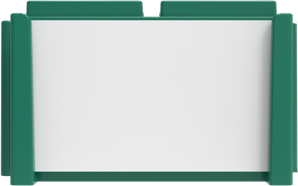 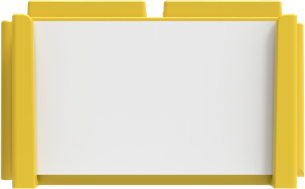 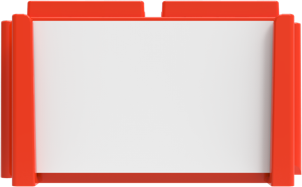 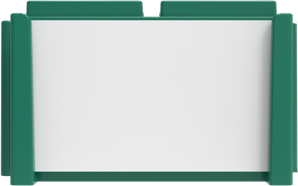 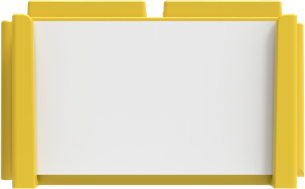 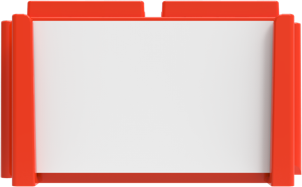 E.g. Create as many different combinations as you can. Work out which sentences work the best. Extension ActivityUse the miniature whiteboards to create your own sentences (adults can scribe if needed).Experiment with the fragments. Which sentences can be reordered to put the conjunction at the start? Key Questions:What are the conjunctions for comparing and contrasting?Which comparing and contrasting conjunctions can go at the start and in the middle of sentences?Did you use any comparing and contrasting conjunctions throughout the day?